El codirector que se proponga ha de ser profesional especialista en la materia. El estudiante debe aportar con la presente solicitud el Curriculum Vitae de dicho profesional. La UCAV se reserva el derecho de aceptación del codirector propuesto.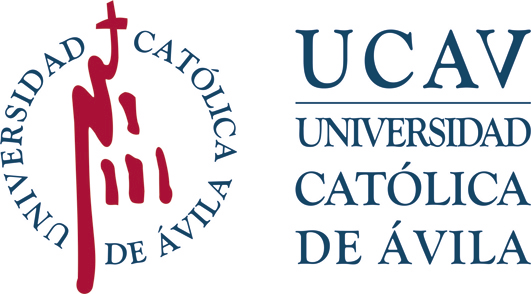 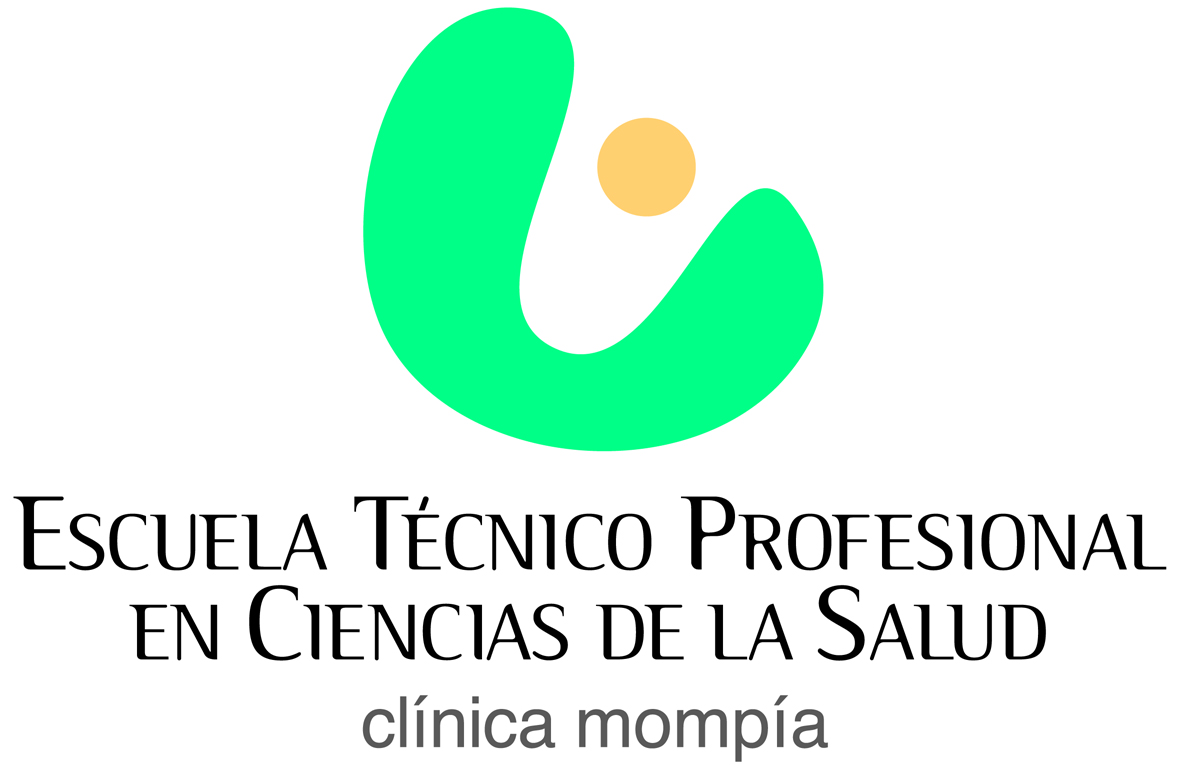 Comisión de TFG: A-T MompíaComisión de TFG: A-T MompíaSOLICITUD y ASIGNACIÓN DE ÁREA TEMÁTICA TRABAJOS FIN DE GRADOSOLICITUD y ASIGNACIÓN DE ÁREA TEMÁTICA TRABAJOS FIN DE GRADOSOLICITUD y ASIGNACIÓN DE ÁREA TEMÁTICA TRABAJOS FIN DE GRADOFacultad de Ciencias y Artes: Área de Ciencias de la SaludGRADO EN ENFERMERÍAFacultad de Ciencias y Artes: Área de Ciencias de la SaludGRADO EN ENFERMERÍAFacultad de Ciencias y Artes: Área de Ciencias de la SaludGRADO EN ENFERMERÍA          Curso 2022-2023DATOS PERSONALES DEL ESTUDIANTE Por favor, indique sus datos en mayúsculas.DATOS PERSONALES DEL ESTUDIANTE Por favor, indique sus datos en mayúsculas.DATOS PERSONALES DEL ESTUDIANTE Por favor, indique sus datos en mayúsculas.DATOS PERSONALES DEL ESTUDIANTE Por favor, indique sus datos en mayúsculas.DATOS PERSONALES DEL ESTUDIANTE Por favor, indique sus datos en mayúsculas.NOMBRE Y APELLIDOS:NOMBRE Y APELLIDOS:NOMBRE Y APELLIDOS:NOMBRE Y APELLIDOS:NOMBRE Y APELLIDOS:Nº DNI/TIE/PASAPORTE      Nº DNI/TIE/PASAPORTE      Nº DNI/TIE/PASAPORTE      Nº DNI/TIE/PASAPORTE      Nº DNI/TIE/PASAPORTE      DOMICILIO:      DOMICILIO:      DOMICILIO:      DOMICILIO:      DOMICILIO:      LOCALIDAD:      PROVINCIA:      PROVINCIA:      PROVINCIA:      CP:      TELÉFONO MÓVIL (Obligatorio):       TELÉFONO MÓVIL (Obligatorio):       TELÉFONO MÓVIL (Obligatorio):       TELÉFONO FIJO:      TELÉFONO FIJO:      CORREO ELECTRÓNICO (Obligatorio):      CORREO ELECTRÓNICO (Obligatorio):      CUENTA DE SKYPE:      CUENTA DE SKYPE:      CUENTA DE SKYPE:      SELECCIÓN DE AREAS TEMÁTICAS POR ORDEN DE PREFERENCIA: El estudiante debe numerar de 1 a 15 el orden de preferencia de todas las áreas temáticas. SELECCIÓN DE AREAS TEMÁTICAS POR ORDEN DE PREFERENCIA: El estudiante debe numerar de 1 a 15 el orden de preferencia de todas las áreas temáticas. SELECCIÓN DE AREAS TEMÁTICAS POR ORDEN DE PREFERENCIA: El estudiante debe numerar de 1 a 15 el orden de preferencia de todas las áreas temáticas. SELECCIÓN DE AREAS TEMÁTICAS POR ORDEN DE PREFERENCIA: El estudiante debe numerar de 1 a 15 el orden de preferencia de todas las áreas temáticas. SELECCIÓN DE AREAS TEMÁTICAS POR ORDEN DE PREFERENCIA: El estudiante debe numerar de 1 a 15 el orden de preferencia de todas las áreas temáticas. SELECCIÓN DE AREAS TEMÁTICAS POR ORDEN DE PREFERENCIA: El estudiante debe numerar de 1 a 15 el orden de preferencia de todas las áreas temáticas. SELECCIÓN DE AREAS TEMÁTICAS POR ORDEN DE PREFERENCIA: El estudiante debe numerar de 1 a 15 el orden de preferencia de todas las áreas temáticas. SELECCIÓN DE AREAS TEMÁTICAS POR ORDEN DE PREFERENCIA: El estudiante debe numerar de 1 a 15 el orden de preferencia de todas las áreas temáticas.   Código ÁreaÁREA TEMÁTICAOrden dePreferenciaOrden dePreferencia Código ÁreaÁREA TEMÁTICAÁREA TEMÁTICAOrden de PreferenciaA1Enfermería ClínicaA8Enfermería en Salud MentalEnfermería en Salud MentalA2Enfermería ComunitariaA9Enfermería GerontológicaEnfermería GerontológicaA3AntropologíaA10Enfermería Materno – InfantilEnfermería Materno – InfantilA4NutriciónA11Cuidados PaliativosCuidados PaliativosA5FarmacologíaA12Ética Profesional y BioéticaÉtica Profesional y BioéticaA6LegislaciónA13AnatomofisiologíaAnatomofisiologíaA7GestiónA14Otros (especifique área):      Otros (especifique área):       Solicito Codirector externo a la UCAV (1).  Solicito Codirector externo a la UCAV (1).  Solicito Codirector externo a la UCAV (1). Nombre del Codirector que propone      Nombre del Codirector que propone      Nombre del Codirector que propone      Nombre del Codirector que propone      Nombre del Codirector que propone      Propuesta Título TFG:      Propuesta Título TFG:      Propuesta Título TFG:      Propuesta Título TFG:      Propuesta Título TFG:      Propuesta Título TFG:      Propuesta Título TFG:      Propuesta Título TFG:      Breve descripción de la propuesta de TFG:      Breve descripción de la propuesta de TFG:      Breve descripción de la propuesta de TFG:      Breve descripción de la propuesta de TFG:      Breve descripción de la propuesta de TFG:      Breve descripción de la propuesta de TFG:      Breve descripción de la propuesta de TFG:      Breve descripción de la propuesta de TFG:      Observaciones que el estudiante considere de interés:      Observaciones que el estudiante considere de interés:      Observaciones que el estudiante considere de interés:      Observaciones que el estudiante considere de interés:      Observaciones que el estudiante considere de interés:      Observaciones que el estudiante considere de interés:      Firma del estudianteFecha de la Solicitud:      Firma del estudianteFecha de la Solicitud:      ASIGNACIÓN DE ÁREA TEMÁTICA Y DIRECTOR:El Coordinador responsable de TFG según titulación/área, debe resolver la presente solicitud, fecharla y firmarla.ASIGNACIÓN DE ÁREA TEMÁTICA Y DIRECTOR:El Coordinador responsable de TFG según titulación/área, debe resolver la presente solicitud, fecharla y firmarla.ASIGNACIÓN DE ÁREA TEMÁTICA Y DIRECTOR:El Coordinador responsable de TFG según titulación/área, debe resolver la presente solicitud, fecharla y firmarla.Vista la solicitud formalizada por el alumno, se acuerda asignarle la siguiente Área Temática y Director de TFG:Vista la solicitud formalizada por el alumno, se acuerda asignarle la siguiente Área Temática y Director de TFG:Vista la solicitud formalizada por el alumno, se acuerda asignarle la siguiente Área Temática y Director de TFG:Área Temática TFG:      Área Temática TFG:      Área Temática TFG:      Director de TFG:      Director de TFG:      Director de TFG:      Codirector de TFG (si lo hubiere):Codirector de TFG (si lo hubiere):Codirector de TFG (si lo hubiere):Nombre del Coordinador que resuelve:      Fecha de la Resolución:      Nombre del Coordinador que resuelve:      Fecha de la Resolución:      Firma del CoordinadorIMPORTANTE: La presente asignación de Área Temática y de Director de TFG caduca al finalizar el curso académico en el que se formalizó la presente solicitud.